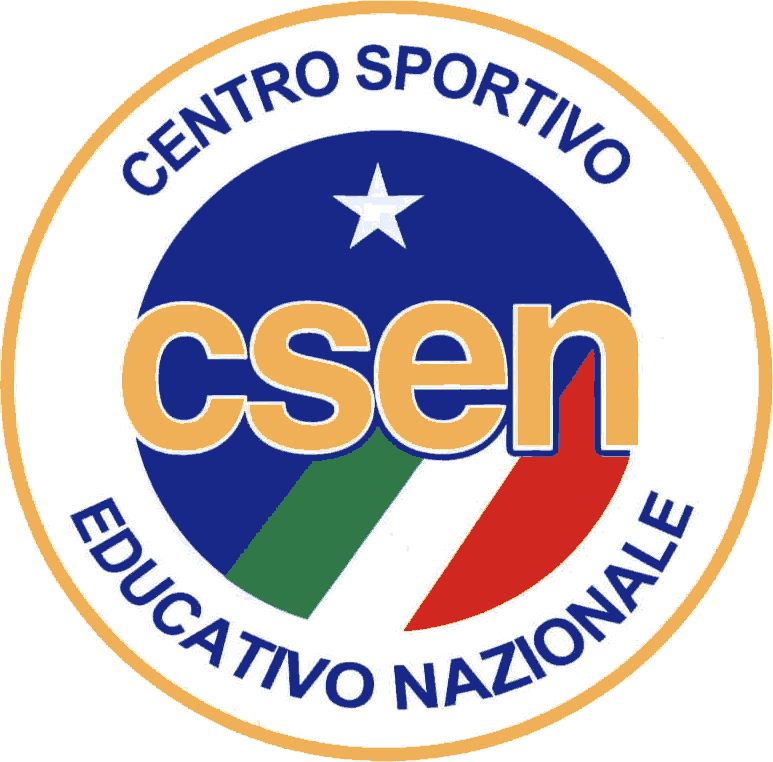             “EVENTO NAZIONALE 8/9 GIUGNO” Sabato 8 e Domenica 9 Giugno 2019  si svolgeranno al Palazzetto dello Sport “Andrea Ioan”               di Città di Castello (PG)  due giorni di eventi dedicati alla Ginnastica Artistica e Ritmica.                Sono gare che prevedono la partecipazione di ginnaste Principianti e non, che si dilettano in competizioni individuali e/o di gruppo.                                                                  PROGRAMMA GARE          SABATO 8   DOMENICA 9    (Palazzetto dello Sport    “ Campo  A ” )TROFEO EASY CUP    (Ginnastica Artistica)           SABATO 8   DOMENICA 9    (Palazzetto dello Sport     “ Campo  B “ )TROFEO di RAPPRESENTATIVA  “ Mia NERI”  (Ritmica)GINNASTICA COREOGRAFATA   (Artistica e Ritmica)                                                                        ISCRIZIONE EVENTOOGNI GINNASTA PUO’ PARTECIPARE A TUTTI GLI EVENTI PRESENTI. LE QUOTE D’ISCRIZIONE VARIANO A SECONDA DEL NUMERO DELLE GARE SVOLTE.           NUMERO DI COMPETIZIONI                    QUOTA DI PARTECIPAZIONE (Easy Cup/Coreo)Una Gara                                                                                    12  EuroDue Gare                                                                                    15  EuroIndipendentemente dal numero di esercizi che porta, 13 Euro a Ginnasta il “ Trofeo di Rappresentativa”      Ad ogni evento è allegato il modulo d’iscrizione da compilare in ogni sua parte ed inviare tramite e-mail ai  Responsabili INCARICATI  di settore  entro il 18 maggio 2019.GINN. ARTISTICA                       COREOGRAFATA                     RAPPRESENTATIVA              Sonia FRASCA                        Scarlet BOOTH                    Sara PICCIOLI                                                                                           338.2841109                          327.1641386                       340.9700901                                     sosy.85@libero.it                           nazionalecoreografata.csen@gmail.com                                                                                                                  nazionaleritmicatrofeo.csen@gmail.com                                                                                                 Info:   www.csen.it  -  achilledespirito@libero.it   333.3602574                                                                                       SISTEMAZIONE ALBERGHIERA:          LIBERA SCELTA